BTHA Outstanding Contribution Award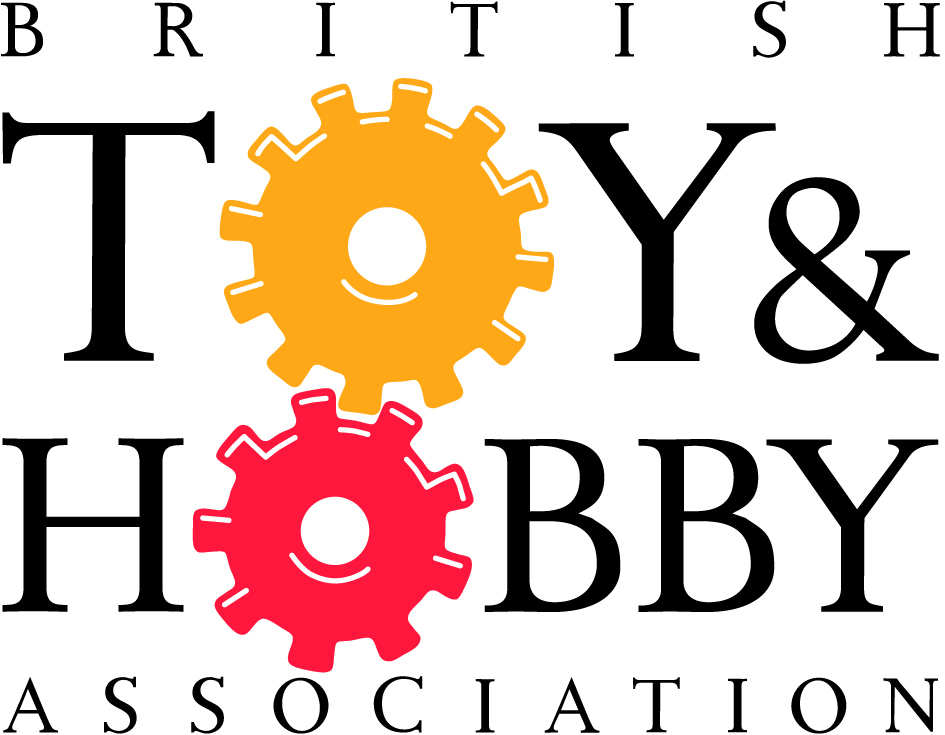 NOMINATION FORMThank you for completing this nomination form.  Please return it by post or email to: Roland Earl, Director GeneralBTHA, 80 Camberwell Road, London SE5 OEGE-mail: Roland@btha.co.uk(For BTHA use only: Date nomination form received: _______________________BTHA member Y     /    NReceived award before, if so how many times?Nominee currently active in UK toy industry? Y      /     N )Organised by the British Toy & Hobby Association